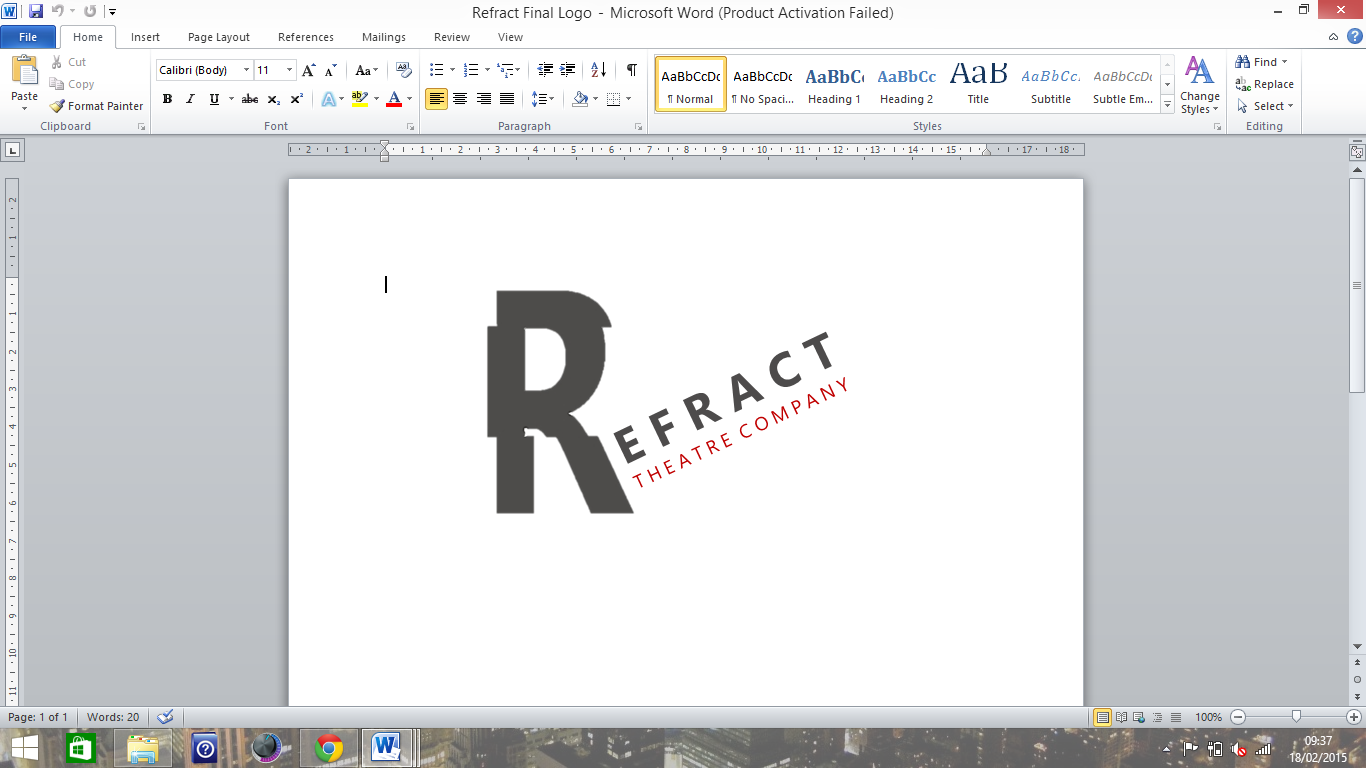 What have we done so far, and where are we going?In-depth discussion with full team about what we have done so far. What has worked, what hasn’t worked, where are there room for improvements rehearsal-wise? and any new ideas that have sparked from exploration.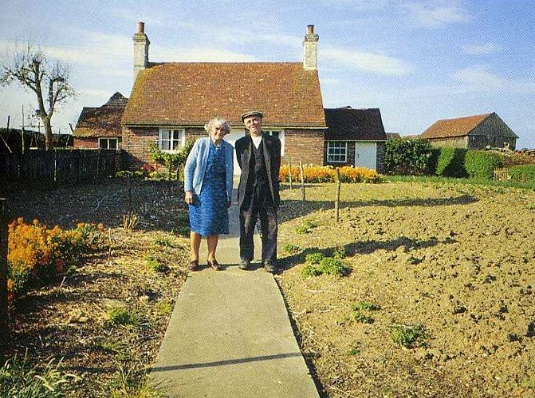 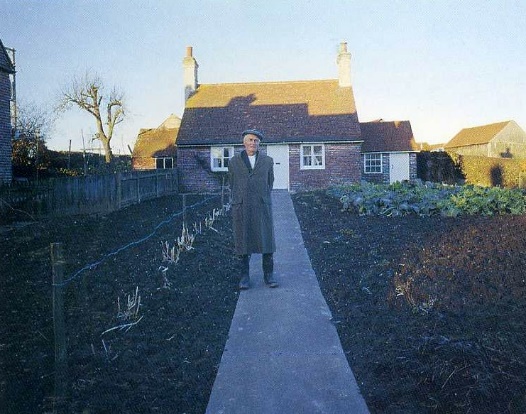 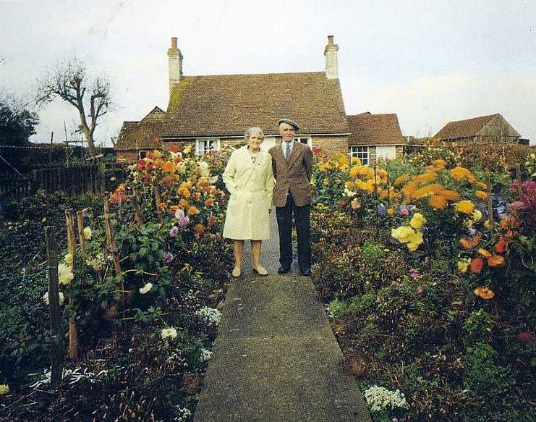 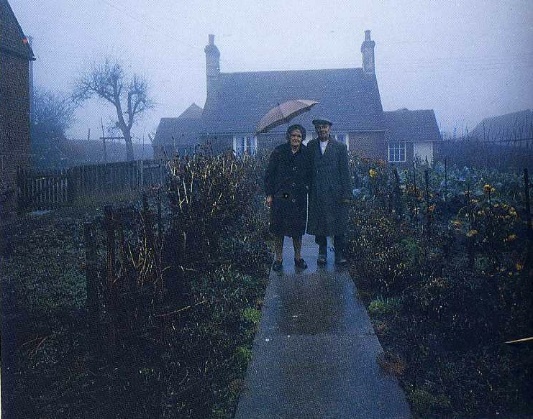 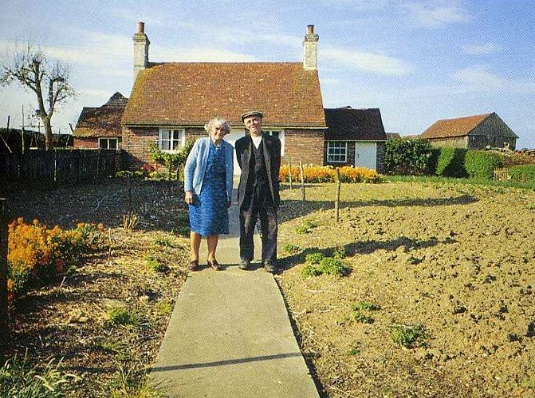 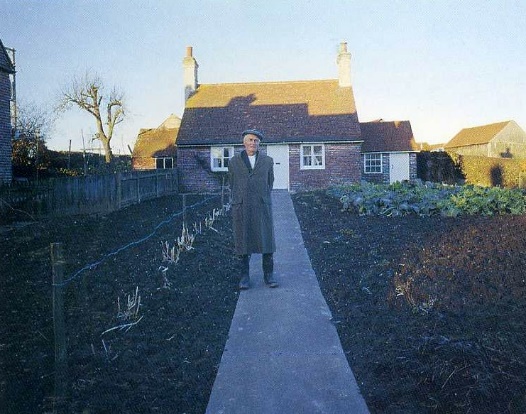 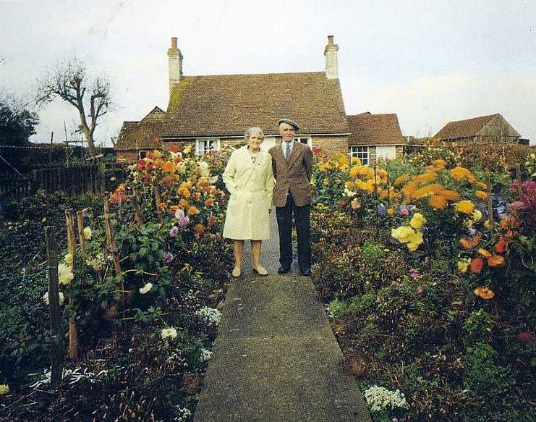 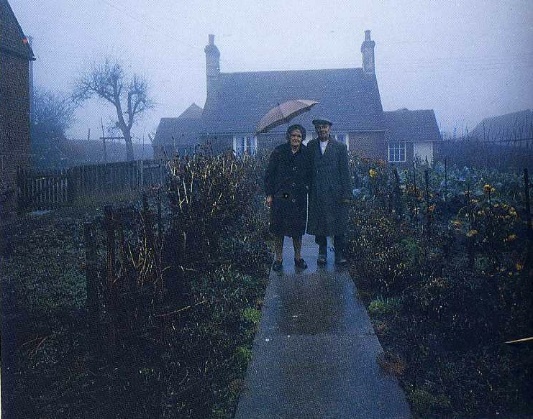 Theme of Loss & New Beginnings.Throughout the process, these two themes have been surfacing from the material time and time again.Discussed idea of through-line being the recreation of the viral story of an elderly couple who took a photo together every season.How do you photograph loss?-Creative- Using different costumes on the stage.-Same two people throughout.- Camera noise and flash of light – photograph being taken- Projection – Actual photo outside of theatre, change in weather. Actual photo, holding an umbrella. Stage photo – same position, no props. (Neil Patrick Harris Oscars opening inspired) -Old to new – at the end, one of them has died. Retakes and Misinterpretation.What goes on outside of the frame?As a society, retaking photos is readily available. What happens if we think about how famous photos turned out differently?Points of Disscussion: Recreating NY Times Square photo. A selfie for every occasion. “Which filter best suits my brother’s funeral?”Creative -Build up NYC to be a really romantic moment. Then bam, it’s not. The girl could drop. The man could scream. Bird poo on her face. He could be mugging her. She could be mugging him. -Frame comes down as a fly – framing certain things on stage, using lighting to only hit that area.-Set Design: different elements of all of the photographs being used.-Selfie Song – create an original piece of Acoustic music to be performed.-Change the style/tempo of music depending on the selfie pose.-Physically carry in filters.-Use of Emoji’s?-“Selfie in Nandos” – can’t tell. Its just your face.General notesLoved use of balloon and actually being directed on stage. Pre-recorded voice directing them. Maybe not literal direction, but environmental descriptions that make sense to actors.Develop pushing and shoving of Steph.Are you falling? Or are you flying? Amy’s Poem. “Mother…”Photographing the future – CT scans.Photographs have no voice. Adding narration?Images are always on stage – through posters, Easels, Tv Monitors. They have attention drawn to them at certain points.To Do List – scenes to develop over next few weeks.Falling ManMen on ledge/Bus scenePinballPhoto’s have no voice – changing narrative. Reacting to words. Changing image intentions.Balloon/Bubble – Direction exploration. Acoustic Music Sessions.Man & Woman photograph – through-line story.Selfie section. Different types of poses.